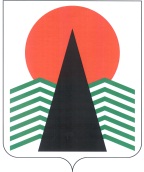 АДМИНИСТРАЦИЯ  НЕФТЕЮГАНСКОГО  РАЙОНАпостановлениег.НефтеюганскО внесении изменений в постановление администрацииНефтеюганского района от 28.11.2016 № 2133-па 	В связи с кадровыми изменениями  п о с т а н о в л я ю:Внести изменения в постановление администрации Нефтеюганского района от 28.11.2016 № 2133-па «Об утверждении состава административной комиссии Нефтеюганского района» (с изменениями на 21.12.2016 № 2384-па), изложив приложение к постановлению в редакции согласно приложению к настоящему постановлению.Настоящее постановление подлежит размещению на официальном сайте органов местного самоуправления Нефтеюганского района.Контроль за выполнением постановления возложить на первого заместителя главы Нефтеюганского района С.А.Кудашкина.Глава района							Г.В.ЛапковскаяПриложение к постановлению администрации Нефтеюганского районаот 09.03.2017 № 371-паСОСТАВадминистративной комиссии Нефтеюганского района09.03.2017№ 371-па№ 371-паКудашкинСергей Андреевичпервый заместитель главы Нефтеюганского района, председатель комиссииБелоус Вадим Петрович начальник отдела профилактики терроризма 
и правонарушений комитета гражданской защиты населения Нефтеюганского района, заместитель председателя комиссииЛитенкова Любовь Николаевнасекретарь комиссии.Члены административной комиссии:Члены административной комиссии:Виноградов Аркадий Николаевичпредседатель Думы Нефтеюганского районаЛюбиев Николай Алексеевичзаместитель директора департамента строительства 
и жилищно-коммунального комплекса Нефтеюганского районаСычев Александр Михайловичпредседатель комитета гражданской защиты населения Нефтеюганского районаДевятко Олег Григорьевичначальник контрольно-ревизионного управления администрации Нефтеюганского районаГолдобин Валентин Георгиевичзаместитель председателя комитета по делам народов 
Севера, охраны окружающей среды и водных ресурсов 
администрации Нефтеюганского районаМалькова Людмила Васильевнаглавный специалист юридического комитета администрации Нефтеюганского районаБас Ольга Викторовназаведующий сектором правового регулирования администрации городского поселения Пойковский Нефтеюганского районаЛогинова Любовь Анатольевнастарший инспектор группы по исполнению административного законодательства отдела МВД России по Нефтеюганскому району.